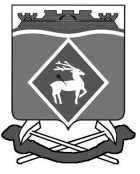 РОССИЙСКАЯ  ФЕДЕРАЦИЯ РОСТОВСКАЯ ОБЛАСТЬМУНИЦИПАЛЬНОЕ  ОБРАЗОВАНИЕ  «ГОРНЯЦКОЕ СЕЛЬСКОЕ  ПОСЕЛЕНИЕ»АДМИНИСТРАЦИЯ  ГОРНЯЦКОГО  СЕЛЬСКОГО ПОСЕЛЕНИЯ ПОСТАНОВЛЕНИЕ В связи со сложившейся эпизоотической обстановкой по заболеванию африканской чумой свиней в пос. Веселый Веселовского района Ростовской области, в целях недопущения возникновения и распространения заболевания на территории Горняцкого сельского поселения, в соответствии с Законом Российской Федерации от 14.05.1993 № 4979-1 «О ветеринарии», в соответствии с «Ветеринарными правилами содержания свиней в целях их воспроизводства, выращивания и реализации», утверждённых приказом Министерства сельского хозяйства Российской Федерации от 29.03.2016 № 114, зарегистрированные в Министерстве юстиции Российской Федерации 04.07.2016 № 42749, решением комиссии по обеспечению санитарно-эпидемиологического мониторинга,ПОСТАНОВЛЯЮ:Запретить выгульное содержание свиней в подворьях населения и на мелкотоварных фермах Горняцкого сельского поселения. Настоящее постановление вступает в силу с момента официального опубликования и подлежит размещению на информационных стендах и сайте Горняцкого сельского поселения.Контроль за исполнением постановления возложить на начальника отдела муниципального хозяйства Администрации Горняцкого сельского поселения Е.В. Хуторенко. И.о. Главы АдминистрацииГорняцкого сельского поселения                                     Л.В. ТрихаеваВерно Ведущий специалист                                                    А.М. Ветохина18.11.2016 года№  292 .№  292 . пос. Горняцкий пос. ГорняцкийО запрете выгульного содержания свиней на территории Горняцкого сельского поселенияО запрете выгульного содержания свиней на территории Горняцкого сельского поселения